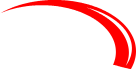 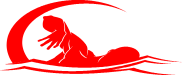 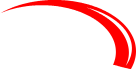 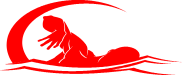 NEW SWIMMER ASSESSMENT INFORMATIONPLEASE PRINT CLEARLY | PLEASE BRING THIS FORM WITH YOU TO YOUR SWIMMER’S ASSESSMENT/EVALUATION INFORMATION FORMSWIMMER INFORMATION--Swimmers Name: ____________________________________________________________________ Male / Female __________________ Date of Birth: ____________________ Month/ Date/Year Parents’ Names _____________________________________________________________________ Mailing Address_____________________________________________________________________ Home Phone # _______________________ Cell #__________________________________________ E-mail Address______________________________________________________________________ Reason for wanting to join CGAC/Swim __________________________________________________How did you hear about us? ___________________________________________________________ Prior Swimming Experience ____________________________________________________________Signature ______________________________ Date: _______________________________________ For Coach Use Only Group Placement ___________________________ Date ________________________________ Free __________________________________________________________________________ Back __________________________________________________________________________ Breast _________________________________________________________________________ Fly ____________________________________________________________________________Comments_____________________________________________________________________________________________________________________________________________________